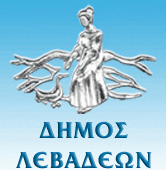 ΝΟΜΟΣ ΒΟΙΩΤΙΑΣΔΗΜΟΣ ΛΕΒΑΔΕΩΝΛιβαδειά, 8-12-2017ΔΕΛΤΙΟ ΤΥΠΟΥΜέρες χαράς και γιορτής αυτές των Χριστουγέννων και ο Δήμος Λεβαδέων για άλλη μια χρονιά στέκεται στο πλευρό των συμπολιτών μας.Με νέα του πρωτοβουλία, καλεί τους δημότες να δείξουν και πάλι την αλληλεγγύη τους, όπως κάθε φορά πράττουν για τον διπλανό και ειδικά για τους οικονομικά ασθενέστερους δημότες.Δεχόμαστε καθημερινά δωρεές από Δευτέρα έως Παρασκευή από 9:00 π.μ- 17:00μ.μ., στο χώρο του Κοινωνικού Φαρμακείου στη διεύθυνση Δωδεκανήσου 12. Θα θέλαμε να σας ενημερώσουμε ότι δεχόμαστε όλα τα είδη φαρμάκων εκτός από αυτά που κατατάσσονται στην κατηγορία υπ’ αριθμό 1729/1987 και 3549/2006 δηλαδή φάρμακα ειδικής συνταγογράφησης (ναρκωτικά και ηρεμιστικά), και φάρμακα που χρειάζονται ψυγείο.Σας ευχαριστούμε εκ των προτέρων για την ανταπόκριση και την στήριξή σας σ’ αυτό το σημαντικό έργο.Καλές Γιορτές!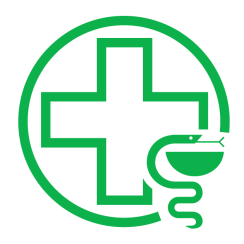 